Euroškola Česká Lípa střední odborná škola s.r.o. 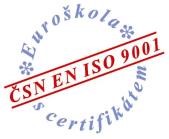 UČEBNÍ PLÁN RVP 65-42-M/01 Hotelnictví Učební plán ŠVP Hotelnictví a cestovní ruch  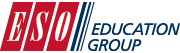 V České Lípě 1. září 2020               	 	 	 	 	 	……………………………………………... 	 	 	 	 	Mgr. Petra Kašparová, ředitelka školy Učební plán ŠVP Hotelnictví a cestovní ruch / ESO / CZ / 09-09                                                                         	    stránka 1 z 1 Povinné vyučovací předměty Zkratka 1. r. 2. r. 3. r. 4. r. Celkem Český jazyk a rétorika CJR 1 2 2 2 7 Anglický jazyk  ANJ 3 3 3 3 12 Německý jazyk  NEJ 3 3 3 3 12 Anglická konverzace AJK 1 1 1 1 4 Německá konverzace NJK 1 1 1 1 4 Základy přírodních věd ZPV 1 1 0 0 2 Nauka o výživě NAV 0 2 0 0 2 Základy společenských věd ZSV 1 1 1 0 3 Právo PRV 0 0 1 1 2 Dějepis DEJ 2 0 0 0 2 Matematika MAT 3 2 2 3 10 Literární výchova LIV 2 2 2 2 8 Dějiny kultury a umění DKU 0 0 1 2 3 Tělesná výchova TEV 2 2 2 2 8 Informační technologie ITE 0 2 2 0 4 Ekonomika EKO 0 2 2 3 7 Zeměpis cestovního ruchu ZCR 1 1 0 0 2 Průvodcovství PRU 0 0 1 0 1 Cestovní ruch CER 0 1 0 0 1 Účetnictví a daně UCD 0 0 1 1 2 Písemná komunikace KOM 1 0 0 0 1 Obchodní korespondence OBK 0 0 2 0 2 Technologie přípravy pokrmů TPP 5 4 0 0 9 Technika obsluhy služeb TOS 5 3 0 0 8 Odborná praxe  OPX 1 1 0 2 4 Počet hodin  33 34 27 26 120 Profilace Hotelnictví Podnikání v hotelnictví PHT 0 0 2 2 4 Hotelové služby HOS 0 0 1 2 3 Marketing a man. v hotelnictví MMH 0 0 1 1 2 Hodiny HT celkem 33 34 31 31 129 Profilace Cestovní ruch Cestovní ruch CER 0 0 1 1 2 Podnikání v cestovním ruchu PCR 0 0 2 2 4 Průvodcovství PRU 0 0 0 1 1 Zeměpis cestovního ruchu ZCR 0 0 1 1 2 Hodiny CR celkem 33 34 31 31 129 